АдминистрацияСвятославского муниципального образованияСамойловского муниципального района Саратовской областиПОСТАНОВЛЕНИЕ № 73 от «22»  сентября  2022 г.								с. СвятославкаОб утверждении Порядка предоставления субсидий, в том числе грантов в форме субсидий, юридическим лицам (за исключением субсидий государственным (муниципальным) учреждениям), индивидуальным предпринимателям, а также физическим лицам - производителям товаров, работ, услуг из бюджета Святославского муниципального образования Самойловского муниципального района Саратовской областиВ соответствии с Бюджетным кодексом Российской Федерации, Федеральным законом от 06 октября 2003 года № 131-ФЗ «Об общих принципах организации местного самоуправления в Российской Федерации», Постановлением Правительства Российской Федерации от 18 сентября 2020 года № 1492 «Об общих требованиях к нормативным правовым актам, муниципальным правовым актам, регулирующим предоставление субсидий, в том числе грантов в форме субсидий, юридическим лицам, индивидуальным предпринимателям, а также физическим лицам - производителям товаров, работ, услуг, и о признании утратившими силу некоторых актов Правительства Российской Федерации и отдельных положений некоторых актов правительства Российской Федерации» (с внесенными изменениями и дополнениями постановлениями Правительства РФ от 24 декабря 2020 г. №2259; от 30 декабря 2020 г. №2381;от 30 сентября 2021 г. №1662; от 05 апреля 2022 г. №590) и Уставом Святославского муниципального образования Самойловского муниципального района Саратовской области, администрация Святославского муниципального образования  Самойловского муниципального района Саратовской областиПОСТАНОВЛЯЕТ:1. Утвердить Порядок предоставления субсидий, в том числе грантов в форме субсидий, юридическим лицам (за исключением субсидий государственным (муниципальным) учреждениям), индивидуальным предпринимателям, а также физическим лицам - производителям товаров, работ, услуг из бюджета Святославского муниципального образования Самойловского муниципального района Саратовской области согласно приложения №1 к настоящему постановлению.2. Утвердить Положение о Конкурсной комиссии по проведению отбора субсидий, в том числе грантов в форме субсидий, юридическим лицам (за исключением субсидий государственным (муниципальным) учреждениям), индивидуальным предпринимателям, а также физическим лицам - производителям товаров, работ, услуг из бюджета Святославского муниципального образования Самойловского муниципального района Саратовской области согласно приложению № 2 к настоящему постановлению.3. Ответственным исполнителям муниципальных программ, получателям межбюджетных трансфертов при предоставлении субсидий руководствоваться в работе Порядком предоставления субсидий, в том числе грантов в форме субсидий, юридическим лицам (за исключением субсидий государственным (муниципальным) учреждениям), индивидуальным предпринимателям, а также физическим лицам - производителям товаров, работ, услуг из бюджета Святославского муниципального образования Самойловского муниципального района Саратовской области, утвержденным настоящим постановлением.4. Признать утратившим силу постановление администрации Святославского муниципального образования Самойловского муниципального района Саратовской области от 13.04.2021 г. №22 «Об утверждении Порядка предоставления субсидий, в том числе грантов в форме субсидий, юридическим лицам (за исключением субсидий государственным (муниципальным) учреждениям), индивидуальным предпринимателям, а также физическим лицам - производителям товаров, работ, услуг из бюджета Святославского муниципального образования Самойловского муниципального района Саратовской области.» со дня вступления в силу настоящего постановления.5. Настоящее постановление обнародовать «23»  сентября  2022 г. в специально выделенных местах обнародования и разместить на официальном сайте администрации Святославского муниципального образования Самойловского муниципального района Саратовской области в сети «Интернет».6. Настоящее постановление вступает в силу по истечении десяти дней со дня официального обнародования, за исключением п.п.2 п.11 и п. 34 Порядка предоставления субсидий, в том числе грантов в форме субсидий, юридическим лицам (за исключением субсидий государственным (муниципальным) учреждениям), индивидуальным предпринимателям, а также физическим лицам - производителям товаров, работ, услуг из бюджета Святославского муниципального образования Самойловского муниципального района Саратовской области, утвержденного настоящим постановлением, которые вступают в силу с 01.01.2023 года.Глава Святославскогомуниципального района						 А.М.БескровныйПриложение № 1к постановлению администрации Святославского муниципального образованияСамойловского муниципального района Саратовскойот «22»  сентября  2022 г. №73Порядок предоставления субсидий, в том числе грантов в форме субсидий, юридическим лицам (за исключением субсидий государственным (муниципальным) учреждениям), индивидуальным предпринимателям, а также физическим лицам - производителям товаров, работ, услуг из бюджета Святославского муниципального образования Самойловского муниципального района Саратовской области (далее - Порядок) 1. Общие положения1. Настоящий Порядок определяет цели, условия и правила предоставления субсидий юридическим лицам (за исключением субсидий государственным (муниципальным) учреждениям), индивидуальным предпринимателям, а также физическим лицам - производителям товаров, работ, услуг из бюджета Святославского муниципального образования Самойловского муниципального района Саратовской области (далее – субсидии), критерии и порядок отбора получателей субсидий, требования к отчетности, требования об осуществлении контроля за соблюдением целей, условий и порядка предоставления субсидий и ответственности за их нарушение, порядок возврата субсидий в случае нарушения условий их предоставления, установленных настоящим Порядком.2. Предоставление субсидий осуществляется на безвозмездной и безвозвратной основе в целях возмещения недополученных доходов или возмещения затрат в связи с производством (реализацией) товаров (за исключением подакцизных товаров, кроме автомобилей, легковых и мотоциклов, винодельческих продуктов, произведенных из выращенного на территории Российской Федерации винограда), выполнением работ, оказанием услуг.3. Главным распорядителем, до которого в соответствии с бюджетным законодательством Российской Федерации как получателя бюджетных средств доведены в установленном порядке лимиты бюджетных обязательств на предоставление субсидий, является Администрация Святославского муниципального образования Самойловского муниципального района Саратовской области (далее – Администрация).4. Критериями отбора получателей субсидий, имеющих право на получение субсидий из бюджета Святославского муниципального образования Самойловского муниципального района Саратовской области является соответствие сферы деятельности получателей субсидий видам деятельности, определенным решением о бюджете Святославского муниципального образования Самойловского муниципального района Саратовской области на очередной финансовый год.5. Субсидия предоставляется по результатам отбора. Способом проведения отбора получателей субсидии для предоставления субсидии (далее – отбор) является запрос предложений.6. Субсидия предоставляется из бюджета Святославского муниципального образования Самойловского муниципального района Саратовской области в соответствии со сводной бюджетной росписью, в пределах бюджетных ассигнований, предусмотренных решением о бюджете Святославского муниципального образования Самойловского муниципального района Саратовской области на соответствующий финансовый год и установленных лимитов бюджетных обязательств.7. Сведения о субсидии размещаются на Едином портале бюджетной системы Российской Федерации в информационно-телекоммуникационной сети «Интернет» (далее – Единый портал).2. Порядок проведения отбора получателей субсидиидля предоставления субсидий8. Получатель субсидии определяется на основании предложений (заявок), направленных участниками отбора для участия в отборе, исходя из соответствия участника отбора критериям отбора и очередности поступления предложений (заявок) на участие в отборе.9. Решение о проведении отбора получателей субсидии оформляется постановлением Администрации, которое должно содержать сведения, предусмотренные пунктом 10 настоящего Порядка.10. В течение 3 дней со дня издания постановления Администрации о проведении отбора и не менее чем за 30 календарных дней до проведения отбора на Едином портале бюджетной системы Российской Федерации размещается объявление о проведении отбора. В объявлении о проведении отбора должны быть указаны следующие сведения:1) сроки проведения отбора, а также информации о возможности проведения нескольких этапов отбора с указанием сроков и порядка их проведения (при необходимости);2) дата начала подачи или окончания приема предложений (заявок) участников отбора, которая не может быть ранее 30-го календарного дня, следующего за днем размещения объявления о проведении отбора;3) наименование, место нахождения, почтовый адрес, адрес электронной почты Администрации;4) результаты предоставления субсидии в соответствии с пунктом 29 настоящего Порядка;5) доменное имя, и (или) сетевой адрес, и (или) указатели страниц сайта в информационно-телекоммуникационной сети «Интернет», на котором обеспечивается проведение отбора;6) требования к участникам отбора в соответствии с пунктом 11 настоящего Порядка и перечень документов, представляемых участниками отбора для подтверждения их соответствия указанным требованиям;7) порядок подачи предложений (заявок) участниками отбора и требования, предъявляемые к форме и содержанию предложений (заявок), подаваемых участниками отбора, в соответствии с Приложением 1 к настоящему Порядку;8) порядок отзыва предложений (заявок) участников отбора, порядок возврата предложений (заявок) участников отбора, определяющего в том числе основания для возврата предложений (заявок) участников отбора, порядок внесения изменений в предложения (заявки) участников отбора;9) правила рассмотрения и оценки предложений (заявок) участников отбора в соответствии с пунктами 18 – 22 настоящего Порядка;10) порядок предоставления участникам отбора разъяснений положений объявления о проведении отбора, даты начала и окончания срока такого предоставления;11) срок, в течение которого победитель (победители) отбора должен подписать соглашение (договор) о предоставлении субсидии (далее – соглашение);12) условия признания победителя (победителей) отбора уклонившимся от заключения соглашения;13) дата размещения результатов отбора на Едином портале бюджетной системы Российской Федерации, которая не может быть позднее 14-го календарного дня, следующего за днем определения победителя отбора (с соблюдением сроков, установленных пунктом 26(2) Положения о мерах по обеспечению исполнения федерального бюджета, утвержденного постановлением Правительства Российской Федерации от 09.12.2017 № 1496 «О мерах по обеспечению исполнения федерального бюджета», в случае предоставления субсидий из федерального бюджета, а также из бюджетов субъектов Российской Федерации (местных бюджетов), если источником финансового обеспечения расходных обязательств субъекта Российской Федерации (муниципального образования) по предоставлению указанных субсидий являются межбюджетные трансферты, имеющие целевое назначение, из федерального бюджета бюджету субъекта Российской Федерации).11. Участник отбора на первое число месяца, предшествующего месяцу, в котором объявлен отбор, должен соответствовать требованиям, установленным пунктом 4 настоящего Порядка, а также следующим требованиям:1) у участника отбора должна отсутствовать неисполненная обязанность по уплате налогов, сборов, страховых взносов, пеней, штрафов, процентов, подлежащих уплате в соответствии с законодательством Российской Федерации о налогах и сборах;2) у участника отбора должна отсутствовать просроченная задолженность по возврату в бюджет Святославского муниципального образования Самойловского муниципального района Саратовской области субсидий, бюджетных инвестиций, предоставленных в том числе в соответствии с иными правовыми актами, а также иная просроченная (неурегулированная) задолженность по денежным обязательствам перед Святославского муниципального образования Самойловского муниципального района Саратовской области (за исключением субсидий, предоставляемых государственным (муниципальным) учреждениям, субсидий в целях возмещения недополученных доходов или возмещения затрат);3) участники отбора – юридические лица не должны находиться в процессе реорганизации (за исключением реорганизации в форме присоединения к юридическому лицу, являющемуся участником отбора, другого юридического лица), ликвидации, в отношении них не введена процедура банкротства, деятельность участника отбора не приостановлена в порядке, предусмотренном законодательством Российской Федерации, а участники отбора – индивидуальные предприниматели не должны прекратить деятельность в качестве индивидуального предпринимателя;4) в реестре дисквалифицированных лиц отсутствуют сведения о дисквалифицированных руководителе, членах коллегиального исполнительного органа, лице, исполняющем функции единоличного исполнительного органа, или главном бухгалтере участника отбора, являющегося юридическим лицом, об индивидуальном предпринимателе – производителе товаров, работ, услуг, являющихся участниками отбора;5) участники отбора не должны являться иностранными юридическими лицами, а также российскими юридическими лицами, в уставном (складочном) капитале которых доля участия иностранных юридических лиц, местом регистрации которых является государство или территория, включенные в утвержденный Министерством финансов Российской Федерации перечень государств и территорий, предоставляющих льготный налоговый режим налогообложения и (или) не предусматривающих раскрытия и предоставления информации при проведении финансовых операций (офшорные зоны), в совокупности превышает 50 процентов;6) участники отбора не должны получать средства из бюджета Святославского муниципального образования Самойловского муниципального района Саратовской области на основании иных муниципальных правовых актов на цели, установленные пунктом 2 настоящего Порядка;7)участник отбора не должен находиться в перечне организаций и физических лиц, в отношении которых имеются сведения об их причастности к экстремистской деятельности или терроризму, либо в перечне организаций и физических лиц, в отношении которых имеются сведения об их причастности к распространению оружия массового уничтожения (в случае, если такие требования предусмотрены правовым актом).12. Для участия в отборе участник отбора представляет в Администрацию следующие документы:1) заявку для участия в отборе согласно Приложению 1 к настоящему Порядку;2) сведения об участнике отбора согласно Приложению 2 к настоящему Порядку (для юридических лиц и индивидуальных предпринимателей);3) копию устава (для юридических лиц);4) копию паспорта (для индивидуальных предпринимателей и физических лиц);5) расчет размера субсидии согласно Приложению 3 к настоящему Порядку;6) согласие на обработку персональных данных (для физических лиц). Согласие на обработку персональных данных представляется в случаях и в форме, установленных Федеральным законом от 27.07.2006 № 152-ФЗ «О персональных данных».13. Участник отбора по собственной инициативе вправе представить:1) выписку из Единого государственного реестра юридических лиц (для участников отбора – юридических лиц) или копию выписки из Единого государственного реестра индивидуальных предпринимателей (для участников отбора – индивидуальных предпринимателей);2) справку из налогового органа по месту постановки на учет, подтверждающую отсутствие у участника отбора неисполненной обязанности по уплате налогов, сборов, страховых взносов, пеней, штрафов, процентов, подлежащих уплате в соответствии с законодательством Российской Федерации о налогах и сборах.Если документы, указанные в подпунктах 1 и 2 настоящего пункта, не представлены заявителем по собственной инициативе, указанные документы запрашиваются Администрацией посредством межведомственного электронного взаимодействия в течение 3 рабочих дней со дня регистрации заявления и прилагаемых к нему документов.14. Все представленные в соответствии с пунктами 12 и 13 настоящего Порядка копии документов заверяются соответственно руководителем юридического лица – участника отбора, индивидуальным предпринимателем – участником отбора, физическим лицом – участником отбора, скрепляются печатью участника отбора (при наличии печати) и предоставляются одновременно с оригиналами.15. Представленные заявителем документы должны соответствовать следующим требованиям:1) написаны (заполнены) разборчиво;2) фамилии, имена и отчества (последнее – при наличии) индивидуальных предпринимателей, наименования юридических лиц, их адреса (места нахождения), номера телефонов (при наличии) прописаны полностью;3) не содержать подчистки, приписки, зачеркнутые слова и иные исправления;4) не заполнены карандашом;5) не иметь серьезных повреждений, наличие которых допускает неоднозначность истолкования их содержания.Участник отбора несет ответственность за достоверность предоставленной информации и документов в соответствии с законодательством.Участник отбора самостоятельно несет все расходы, связанные с подготовкой и подачей заявки и приложенных к ней документов.16. Участник отбора вправе внести изменения или отозвать поданное предложение (заявку) до окончания срока приема предложений (заявок) на участие в отборе путем представления в Администрацию письменного заявления в свободной форме. Заявление участника отбора об отзыве предложения (заявки) является основанием для возврата участнику отбора его предложения (заявки) и приложенных к нему материалов и документов. В этом случае Администрация осуществляет возврат предложения (заявки) на адрес, указанный в заявлении об отзыве, в течение 5 рабочих дней, следующих за днем получения Администрацией такого заявления.17. Предложение (заявку) участник отбора представляет в Администрацию в срок, установленный в объявлении о проведении отбора.Поступившее предложение (заявка) в течение 3 рабочих дней со дня поступления проверяется Администрацией на комплектность и регистрируется в порядке очередности поступления в журнале регистрации.18. Рассмотрение и оценка предложений (заявок) участников отбора осуществляется Комиссией. Комиссия состоит из председателя Комиссии, его заместителя, секретаря и других членов комиссии. Состав комиссии утверждается постановлением Администрации.19. Формой работы Комиссии являются заседания. Заседание комиссии является правомочным, если на нем присутствует не менее половины от общего числа членов комиссии.Решения комиссии принимаются по результатам открытого голосования. Решение считается принятым, если за него проголосовало большинство присутствующих на заседании членов комиссии. В случае равенства голосов голос председателя комиссии является решающим.Решения комиссии оформляются протоколом заседания комиссии, который подписывается председателем и секретарем комиссии.20. В день регистрации предложение (заявка) передается в Комиссию. Комиссия рассматривает поступившие предложения (заявки) в срок не позднее 30 рабочих дней со дня окончания срока приема заявок.21. По результатам рассмотрения предложений (заявок) участников отбора Комиссия до истечения срока, установленного пунктом 20 настоящего Порядка, вносит в Администрацию мотивированные предложения о признании участника отбора соответствующим требованиям, предусмотренным пунктом 11 настоящего Порядка либо об отклонении предложения (заявки) участника отбора по основаниям, предусмотренным подпунктами 1 – 4 пункта 23 настоящего Порядка.22. Не позднее 5 рабочих дней после истечения срока, установленного пунктом 20 настоящего Порядка, Администрация, рассмотрев представленные участником отбора документы и с учетом предложений, внесенных Комиссией, издает постановление о предоставлении субсидии соответствующему участнику отбора либо при наличии оснований, предусмотренных пунктом 23 настоящего Порядка, принимает мотивированное решение об отклонении предложения (заявки) участника отбора.Постановление Администрации о предоставлении субсидии направляется соответствующему участнику отбора до истечения срока, установленного абзацем первым настоящего пункта.Решение Администрации об отклонении предложения (заявки) участника отбора оформляется письмом Администрации с указанием основания для принятия такого решения, которое направляется соответствующему участнику отбора до истечения срока, установленного абзацем первым настоящего пункта.При поступлении нескольких предложений (заявок) участников отбора, отсутствия оснований для отклонения предложений (заявок) участников отбора, предусмотренных подпунктами 1 – 4 пункта 23 настоящего Порядка и недостаточности ассигнований, предусмотренных решением о бюджете Святославского муниципального образования Самойловского муниципального района Саратовской области на соответствующий финансовый год, для предоставления субсидии всем указанным участникам отбора, субсидии предоставляются участникам отбора, предложения (заявки) которых поступили раньше согласно очередности даты и времени регистрации в журнале регистрации входящих документов Администрации.23. Основаниями для отклонения предложений (заявок) участников отбора являются:1) несоответствие участника отбора требованиям, установленным пунктом 11 настоящего Порядка;2) несоответствие предложения (заявки) и документов, представленных участником отбора, требованиям к предложению (заявке) участника отбора, установленным настоящим Порядком;3) недостоверность информации, предоставленной участником отбора, в том числе информации о месте нахождения и адресе юридического лица;4) подача участником отбора предложения (заявки) до (после) даты и (или) времени, определенных для подачи предложений (заявок);5) отсутствие ассигнований, предусмотренных решением о бюджете Святославского муниципального образования Самойловского муниципального района Саратовской области на соответствующий финансовый год.24. Информация о результатах рассмотрения предложений (заявок) размещается на Едином портале бюджетной системы Российской Федерации не позднее 14 календарного дня, следующего за днем принятия решения об определении получателя субсидии, и включает сведения, предусмотренные абзацами шестым, восьмым, девятым и одиннадцатым подпункта «ж» пункта 4 Общих требований к нормативным правовым актам, муниципальным правовым актам, регулирующим предоставление субсидий, в том числе грантов в форме субсидий, юридическим лицам, индивидуальным предпринимателям, а также физическим лицам – производителям товаров, работ, услуг, утвержденных Постановлением Правительства Российской Федерации от 18.09.2020 № 1492.3. Условия и порядок предоставления субсидий25. Условиями предоставления субсидий являются:1) соответствие получателя субсидии требованиям, предусмотренным пунктами 4 и 11 настоящего Порядка;2) предоставление получателем субсидии в Администрацию документов, предусмотренных пунктом 12 настоящего Порядка;3) отсутствие предусмотренных пунктом 23 настоящего Порядка оснований для отказа получателю субсидии в предоставлении субсидии;4) заключение между Администрацией и получателем субсидии соглашения о предоставлении субсидии (далее – соглашение);5) согласие получателя субсидий, а также лиц, получающих средства на основании договоров, заключенных с получателями субсидий (за исключением государственных (муниципальных) унитарных предприятий, хозяйственных товариществ и обществ с участием публично-правовых образований в их уставных (складочных) капиталах, а также коммерческих организаций с участием таких товариществ и обществ в их уставных (складочных) капиталах), на осуществление в отношении них проверки Администрацией и органом муниципального финансового контроля за соблюдением целей, условий и порядка предоставления субсидии, а также о включении таких положений в соглашение;6) ежемесячное, в срок не позднее 5 числа месяца, следующего за отчетным месяцем (за декабрь – до 25 декабря текущего года), предоставление получателем субсидии в Администрацию расчета размера субсидии согласно Приложению 3 к настоящему Порядку с приложением копий договоров, смет (калькуляций), счетов, актов по формам КС-2, КС-3, актов выполненных работ;7) достижение показателей деятельности, предусмотренных пунктом 31 настоящего Порядка.26. Предоставление субсидии осуществляется на основании Соглашений, заключенных между Администрацией и получателем субсидии в соответствии с настоящим Порядком. В указанных Соглашениях должны быть предусмотрены:1) цели и условия, сроки предоставления субсидий;2) размер и порядок расчета размера субсидии с указанием информации, обосновывающей ее размер (формулы расчета и порядок их применения, нормы затрат и иная информация исходя из целей предоставления субсидии;3) обязательства получателей субсидий по долевому финансированию целевых расходов;4) обязательства получателей субсидии по целевому использованию субсидии;5) формы и порядок предоставления отчетности о результатах выполнения получателем субсидий установленных условий;6) порядок возврата субсидий в случае нарушения условий, установленных при их предоставлении;7) согласие получателя субсидии, а также лиц, получающих средства на основании договоров, заключенных с получателями субсидий (за исключением государственных (муниципальных) унитарных предприятий, хозяйственных товариществ и обществ с участием публично-правовых образований в их уставных (складочных) капиталах, а также коммерческих организаций с участием таких товариществ и обществ в их уставных (складочных) капиталах), на осуществление в отношении них проверки главным распорядителем как получателем бюджетных средств и органом муниципального финансового контроля за соблюдением целей, условий и порядка предоставления субсидии;8) запрет на приобретение получателями субсидий – юридическими лицами, а также иными юридическими лицами, получающими средства на основании договоров, заключенных с получателями субсидий, за счет полученных из бюджета Святославского муниципального образования Самойловского муниципального района Саратовской области средств иностранной валюты, за исключением операций, осуществляемых в соответствии с валютным законодательством Российской Федерации при закупке (поставке) высокотехнологичного импортного оборудования, сырья и комплектующих изделий;9) ответственность за несоблюдение сторонами условий предоставления субсидий.Соглашение оформляется в соответствии с типовой формой, утвержденной финансовым органом Администрации.27. В случае уменьшения Администрации как получателю бюджетных средств ранее доведенных лимитов бюджетных обязательств, приводящего к невозможности предоставления субсидии в размере, определенном в Соглашении, в Соглашение включаются условия о согласовании новых условий Соглашения или о расторжении Соглашения при недостижении согласия по новым условиям.28. Дополнительное соглашение о расторжении Соглашения заключается при условии:1) изменения ранее доведенных до Администрации лимитов бюджетных обязательств при недостижении согласия по новым условиям Соглашения;2) отказа получателя субсидии от получения субсидии, направленного в адрес Администрации;3) реорганизации (за исключением реорганизации в форме присоединения к получателю субсидии другого юридического лица) или прекращения деятельности получателя субсидии.Стороны Соглашения заключают дополнительное соглашение о расторжении Соглашения в течение 10 рабочих дней со дня получения письменного уведомления одной из сторон Соглашения.29. Субсидия предоставляется ежемесячно, в пределах бюджетных ассигнований, предусмотренных решением о бюджете Святославского муниципального образования Самойловского муниципального района Саратовской области на соответствующий финансовый год, в размере произведенных затрат, подтвержденном документами, предоставляемыми получателем субсидии в соответствии с подпунктом 6 пункта 25 настоящего Порядка.Администрация в течение 2 рабочих дней осуществляет проверку и согласование представленных получателем субсидии документов и направляет указанные документы в финансовый отдел Администрации.Финансовый отдел Администрации в течение 3 рабочих дней после представления согласованного расчета субсидии оформляет заявку на финансирование.30. Администрация на основании заявки на финансирование в пределах утвержденных лимитов бюджетных обязательств и показателей кассового плана перечисляет субсидию на расчетный счет получателя субсидии, открытый ему в кредитной организации не позднее 10-го рабочего дня после принятия главным распорядителем решения о предоставлении субсидии.31. Показатели результативности предоставления субсидии устанавливается в соглашении для каждого Получателя субсидии.4. Требования к отчетности32. Получатель субсидии ежеквартально, в срок не позднее последнего рабочего дня месяца, следующего за отчетным кварталом, представляет в Администрацию отчет о достижении значений результатов и показателей, предусмотренных пунктом 31 настоящего Порядка, по форме, установленной Приложением 4 к настоящему Порядку и отчет об осуществлении расходов, источником финансового обеспечения которых является субсидия, по форме, установленной Приложением 5 к настоящему Порядку.Администрация имеет право установить в соглашении сроки и формы предоставления получателем субсидии дополнительной отчетности.5. Порядок осуществления контроля (мониторинга) за соблюдением условий, цели и порядка предоставления субсидийи ответственность за их нарушение33. В отношении получателей субсидий и лиц, указанных в пункте 5 статьи 78 Бюджетного кодекса Российской Федерации:1) Администрацией осуществляются проверки соблюдения ими порядка и условий предоставления субсидий, в том числе в части достижения результатов их предоставления;2) органами муниципального финансового контроля осуществляются проверки в соответствии со статьями 268.1 и 269.2 Бюджетного кодекса Российской Федерации.34. Администрация проводит мониторинг достижения результатов предоставления субсидий исходя из достижения значений результатов предоставления субсидий, определенных соглашением, и событий, отражающих факт завершения соответствующего мероприятия по получению результата предоставления субсидий (контрольная точка), в порядке и по формам, которые установлены Министерством финансов Российской Федерации.35. Субсидия подлежит возврату в бюджет Святославского муниципального образования Самойловского муниципального района Саратовской области в следующих случаях:1) нарушение получателем субсидии условий, целей и порядка предоставления субсидии, выявленное по факту проверки, проведенной Администрацией или органом муниципального финансового контроля;2) недостижение получателем субсидии на 31 декабря года, в котором предоставлена субсидия, значений результатов и показателей предоставления субсидии, указанных в пункте 31 настоящего Порядка.36. Администрация в срок не позднее 30 рабочих дней со дня выявления нарушения, послужившего основанием для возврата субсидии и (или) средств, полученных на основании договоров, заключенных с получателем субсидии, направляет получателю субсидии письменное уведомление с указанием причины возврата и подлежащей к возврату суммы (далее – уведомление).Получатель субсидии в течение 15 рабочих дней со дня получения уведомления осуществляет возврат субсидии в бюджет Святославского муниципального образования Самойловского муниципального района Саратовской области по платежным реквизитам, указанным в уведомлении, или направляют в адрес Администрации ответ с мотивированным отказом от возврата субсидии.В случае отказа получателя субсидии от добровольного возврата субсидии, Администрация в трехмесячный срок со дня истечения срока, указанного в абзаце втором настоящего пункта, принимает меры к взысканию субсидии в судебном порядке.37. Неиспользованный в отчетном финансовом году остаток субсидии может быть использован в текущем финансовом году на те же цели при наличии решения Администрации о наличии потребности в указанных средствах, о чем получатель субсидии извещается Администрацией в течение 5 рабочих дней со дня принятия такого решения путем направления получателю субсидии письма о согласовании осуществления расходов, источником финансового обеспечения которых является остаток субсидии.В целях согласования возможности использования остатка субсидии получатель субсидии в течение 10 рабочих дней после окончания отчетного финансового года направляет в адрес Администрации письменное обращение с обоснованием потребности в его использовании и подтверждающие документы.В течение 10 рабочих дней с даты получения обращения Администрация принимает решение о наличии потребности в средствах, указанных в абзаце первом настоящего пункта, и направляет его на согласование в Администрацию. В течение 5 рабочих дней после получения решения от Администрации извещает получателя субсидии о принятом решении.В случае принятия решения о невозможности использования остатка субсидии в текущем финансовом году, Администрация извещает получателя субсидии в течение одного рабочего дня со дня принятия указанного решения. Возврат неиспользованного остатка субсидии осуществляется получателем субсидии в течение 10 рабочих дней со дня принятия решения о невозможности использования остатка субсидии в текущем финансовом году.При принятии Администрацией решения о наличии потребности в остатках субсидии положение о возможности осуществления затрат, источником финансового обеспечения которых является остаток субсидии, включается в Соглашение.38. При отсутствии обращения получателя субсидии в Администрация о согласовании возможности использования остатка субсидии возврат в текущем финансовом году остатка субсидии осуществляется в течение первых десяти рабочих дней года, следующего за отчетным.Приложение 1к Порядку предоставления субсидий, в том числе грантов в форме субсидий, юридическим лицам (за исключением субсидий государственным (муниципальным) учреждениям), индивидуальным предпринимателям, а также физическим лицам - производителям товаров, работ, услуг из бюджета Святославского муниципального образования Самойловского муниципального района Саратовской областиФормаГлаве Святославского муниципального образования Самойловского муниципального района Саратовской области__________________________________от ____________________________________________________________________                                             (наименование участника отбора)ЗАЯВКАна участие в отборе для предоставления субсидийиз бюджета Святославского муниципального образования Самойловского муниципального района Саратовской области Прошу принять на рассмотрение документы от _______________________________________________________________________________________(полное и сокращенное наименование организации, фамилия, имя, отчество индивидуального предпринимателя, физического лица)для участия в отборе для предоставления субсидий из бюджета Святославского муниципального образования Самойловского муниципального района Саратовской области на возмещение недополученных доходов (возмещение затрат) юридическим лицам (за исключением субсидий государственным (муниципальным) учреждениям), индивидуальным предпринимателям, физическим лицам – производителям товаров, работ, услуг.Сумма запрашиваемой субсидии _________________________ тыс. руб.Цель получения субсидии _______________________________________ __________________________________________________________________С условиями отбора ознакомлен и предоставляю согласно Порядку предоставления субсидий юридическим лицам (за исключением субсидий государственным (муниципальным) учреждениям), индивидуальным предпринимателям, физическим лицам – производителям товаров, работ, услуг из бюджета Святославского муниципального образования Самойловского муниципального района Саратовской области необходимые документы в соответствии с нижеприведенным перечнем.Перечень представленных документовРуководитель организации(индивидуальный предприниматель,физическое лицо)                                  _____________ _________________________                                                                                                      (подпись)       (расшифровка подписи) Исполнитель ________________ ___________________ _____________                                                  (должность)                (ФИО)                                  (телефон) Дата подачи заявки: «___» ___________ 202__ г.Приложение №2к Порядку предоставления субсидий, в том числе грантов в форме субсидий, юридическим лицам (за исключением субсидий государственным (муниципальным) учреждениям), индивидуальным предпринимателям, а также физическим лицам - производителям товаров, работ, услуг из бюджета Святославского муниципального образования Самойловского муниципального района Саратовской областиФормаСведения об участнике отбораЯ подтверждаю, что представленные мной сведения являются достоверными, не возражаю против выборочной проверки сведений в целях рассмотрения заявки на получение муниципальной поддержки.Руководитель организации(индивидуальный предприниматель,физическое лицо)                                  _____________ _________________________                                                                                                      (подпись)       (расшифровка подписи) Исполнитель ________________ ___________________ _____________                                                  (должность)                (ФИО)                                  (телефон) «___» ___________ 202__ г.Приложение 3к Порядку предоставления субсидий, в том числе грантов в форме субсидий, юридическим лицам (за исключением субсидий государственным (муниципальным) учреждениям), индивидуальным предпринимателям, а также физическим лицам - производителям товаров, работ, услуг из бюджета Святославского муниципального образования Самойловского муниципального района Саратовской областиРасчет размера субсидии__________________________________________________(наименование получателя субсидии)за __________________ 202__ г.(наименование отчетного месяца)Руководитель организации(индивидуальный предприниматель,физическое лицо)                                  _____________ _________________________                                                                                                      (подпись)       (расшифровка подписи) Исполнитель ________________ ___________________ _____________                                                  (должность)                (ФИО)                                  (телефон) «___» ___________ 202__ г.Приложение №4к Порядку предоставления субсидий, в том числе грантов в форме субсидий, юридическим лицам (за исключением субсидий государственным (муниципальным) учреждениям), индивидуальным предпринимателям, а также физическим лицам - производителям товаров, работ, услуг из бюджета Святославского муниципального образования Самойловского муниципального района Саратовской областиФормаОТЧЕТ
о достижении значений результатов и показателей предоставления субсидиииз бюджета Святославского муниципального образования Самойловского муниципального района Саратовской области
на «___»__________ 202__ годаНаименование получателя субсидии: ______________________________.Срок представления: ежеквартально, в срок не позднее последнего рабочего дня месяца, следующего за отчетным кварталом.Руководитель организации(индивидуальный предприниматель,физическое лицо)                                  _____________ _________________________                                                                                                      (подпись)       (расшифровка подписи) Исполнитель ________________ ___________________ _____________                                                  (должность)                (ФИО)                                  (телефон) «___» ___________ 202__ г.Приложение №5к Порядку предоставления субсидий, в том числе грантов в форме субсидий, юридическим лицам (за исключением субсидий государственным (муниципальным) учреждениям), индивидуальным предпринимателям, а также физическим лицам - производителям товаров, работ, услуг из бюджета Святославского муниципального образования Самойловского муниципального района Саратовской областиФормаОТЧЕТ
об осуществлении расходов, источником финансового обеспечения которыхявляется субсидия из бюджета Святославского муниципального образования Самойловского муниципального района Саратовской области
на «___»_________ 202__ года Наименование получателя субсидии _____________________________________Периодичность: ежеквартально, в срок не позднее последнего рабочего дня месяца, следующего за отчетным кварталомЕдиница измерения: рубль (с точностью до второго десятичного знака)Руководитель организации(индивидуальный предприниматель,физическое лицо)                                  _____________ _________________________                                                                                                      (подпись)       (расшифровка подписи) Исполнитель ________________ ___________________ _____________                                                  (должность)                (ФИО)                                  (телефон) «___» ___________ 202__ г.Приложение  № 2к постановлению администрацииСвятославского муниципального образования Самойловского муниципального района Саратовской области от «__» ________ 2022 г. №__ПОЛОЖЕНИЕо конкурсной комиссии  по проведению отбора предоставления субсидий, в том числе грантов в форме субсидий, юридическим лицам (за исключением субсидий государственным (муниципальным) учреждениям), индивидуальным предпринимателям, а также физическим лицам - производителям товаров, работ, услуг из бюджета Святославского муниципального образования Самойловского муниципального района Саратовской областиI Общие положения1. Конкурсная Комиссия по проведению отбора получателей грантов в форме субсидий юридическим лицам (за исключением государственных (муниципальных) учреждений), индивидуальным предпринимателям, физическим лицам производителям товаров, работ, услуг предоставляемых на конкурсной основе из бюджета Святославского муниципального образования Самойловского муниципального района Саратовской области (далее – Комиссия) является совещательным коллегиальным органом, созданным в целях проектов, определения перечня получателей грантов в форме субсидии (далее – Гранты). Настоящее Положение определяет порядок осуществления деятельности Комиссии.2. Состав Комиссии формируется из работников администрации  Святославского муниципального образования Самойловского муниципального района Саратовской области (далее – администрация муниципального образования) и иных органов местного самоуправления Святославского муниципального образования Самойловского муниципального района Саратовской области и подведомственных им муниципальных учреждений (по согласованию) и утверждается постановлением администрации муниципального образования.3. Комиссия в своей деятельности руководствуется действующим законодательством Российской Федерации, нормативными правовыми актами Саратовской области и муниципальными правовыми актами  Святославского муниципального образования Самойловского муниципального района Саратовской области, а также настоящим Положением.4. Комиссия состоит из председателя Комиссии, секретаря Комиссии и членов Комиссии.5. Число членов Комиссии должно быть нечетным и составлять не менее 3 человек.6. Руководит деятельностью Комиссии председатель Комиссии, а в его отсутствие – секретарь Комиссии.7. Председатель Комиссии осуществляет следующие функции:- организует работу Комиссии;- определяет повестку заседания Комиссии;- проводит заседание Комиссии;- подписывает протокол заседания Комиссии.8. Секретарь Комиссии осуществляет следующие функции:- извещает членов Комиссии о дате проведения заседания Комиссии;- формирует документы и материалы для членов Комиссии;- ведет и оформляет протокол заседания Комиссии.9. Заседание Комиссии проводится не позднее 10 календарных дней со дня поступления в Комиссию заявок на предоставление Гранта.10. При подготовке к заседанию Комиссии и в ходе заседания члены Комиссии вправе знакомиться с документами организаций, подавших заявку на предоставление Гранта.11. Заседание Комиссии является правомочным, если на нём присутствует большинство от общего числа членов Комиссии.12. На заседания Комиссии юридические лица (за исключением государственных (муниципальных) учреждений), индивидуальные предприниматели, физические лица (далее - Получатели) или их представители не допускаются.13. Заявки, представленные участниками конкурсного отбора, рассматриваются Конкурсной комиссией и оцениваются от 0 до 3 баллов по каждому критерию оценки заявок.  Рейтинг оценки заявки равняется сумме баллов всех критериев.14. Решения Комиссии оформляются протоколом заседания Комиссии, который подписывается председателем и всеми членами Комиссии, принимавшими участие в заседании. Протокол должен содержать сведения о решении каждого члена Комиссии. В случае несогласия члена Комиссии с ее решением им оформляется «особое мнение» в виде подписанного документа, содержащего обоснование причин его несогласия с решением Комиссии, который приобщается секретарем Комиссии к протоколу, оформляемому и подписываемому в течение 3 рабочих дней со дня заседания Комиссии.Протокол заседания Комиссии, указанный в настоящем пункте, должен быть размещен в открытом доступе в информационно-телекоммуникационной сети Интернет не позднее 3 рабочих дней со дня его подписания.15. По письменному запросу Получателя администрация района обязана в течение 5 рабочих дней с даты получения запроса, предоставить ему выписку из решения Комиссии по предмету запроса, подписанную председателем Комиссии.16. Комиссия отклоняет Проект, не отвечающий требованиям, Порядка предоставления Грантов в форме субсидий юридическим лицам (за исключением государственных (муниципальных) учреждений), индивидуальным предпринимателям, физическим лицам, на реализацию проектов.17. Члены Комиссии обязаны соблюдать права авторов на результаты их интеллектуальной деятельности, являющиеся объектами авторских прав, в соответствии с общепризнанными принципами и нормами международного права, международными договорами Российской Федерации и Гражданским кодексом Российской Федерации.18. В случае если член Комиссии лично заинтересован в итогах принятия решения о предоставлении Гранта, он обязан письменно уведомить об этом Комиссию до начала заседания Комиссии. В этом случае Комиссия принимает решение о приостановлении полномочий указанного члена Комиссии на период рассмотрения заявки на предоставление Гранта, в котором он лично заинтересован.19. Организационное и техническое обеспечение работы Комиссии осуществляется администрацией муниципального образования.II. Критерии оценки заявки20.    Критериями являются:- значимость проекта, его соответствие направлениям;- эффективность - достижение практических результатов в соответствии с затраченными ресурсами на развитие и решение проблем;- уровень проработки мероприятий, связанных с реализацией проекта;- перспективность проекта - возможность его дальнейшей реализации;- масштабность - численность молодых людей, вовлеченных в деятельность по реализации проекта;- наличие опыта работы заявителя с проектами в рамках соответствующего вида деятельности;- эффективное распределение средств и обоснованный бюджет проектаNп/пНаименование документаКоличество листов1231.Полное наименование получателя субсидии2.Фамилия, имя, отчество (последнее при наличии) индивидуального предпринимателя, должность и фамилия, имя, отчество (последнее при наличии)руководителя юридического лица3.Учредитель (и) юридического лица (наименование и доля участия каждого из них в уставном капитале - для юридических лиц)4.Основной вид деятельности (ОКВЭД)5.Регистрационные данные:5.1.Основной государственный регистрационный номер записи о государственной регистрации юридического лица (ОГРН) или индивидуального предпринимателя(ОГРНИП)5.2.Дата, место регистрации юридического лица, регистрация физического лица в качестве индивидуального предпринимателя6Юридический адрес7.Фактический адрес8.Банковские реквизиты9.Система налогообложения10.Наличие патентов, лицензий, сертификатов11.Дополнительная информация, которую Вы хотели бы сообщить12.Фамилия, имя, отчество (последнее при наличии) контактного лица13.Контактные телефоны, факс, адрес электронной почтыВиды работГодовой размер субсидииОстаток средств на начало отчетного периодаОбъем субсидий за отчетный периодСумма авансо-вого платежа, выпла-ченного в отчетном периодеСумма субсидий к доплате (гр. 4 – гр. 5)Остаток средств на начало отчетного периода (гр. 3 – гр. 4)1234567№п/пНаименованиерезультатаПлановое значение результатаФактическое значение результатаПричинаотклоненияНаименование показателяСумма за отчетный период12Остаток субсидии на начало года, всегов том числе:потребность в котором подтвержденаподлежащий возврату в бюджет муниципального образования Поступило средств, всегов том числе:из бюджета сельского поселения дебиторской задолженности прошлых летВыплаты по расходам, всегов том числе:выплаты персоналу, всегоиз них:закупка работ и услуг, всегоиз них:выбытие со счетовиз них:перечисление средств в целях их размещения на депозиты, в иные финансовые инструменты (если федеральными законами предусмотрена возможность такого размещения целевых средств), всегоиз них:уплата налогов, сборов и иных платежей в бюджеты бюджетной системы Российской Федерации, всегоиз них:иные выплаты, всегоиз них:выплаты по окончательным расчетам, всегоиз них:возвращено в бюджет муниципального образования, всегов том числе:израсходованных не по целевому назначениюв результате применения штрафных санкцийОстаток субсидии на конец отчетного периода, всегов том числе:требуется в направлении на те же целиподлежит возврату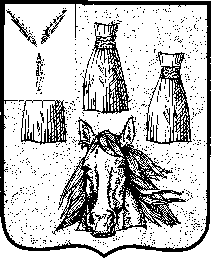 